TALLERES EN CENTROS COMUNITARIOSAMERICA UNIDA Y COMEDOR COMUNITARIO HEROES DE NACOZARILOS TALLERES EN LOS CENTROS COMUNITARIOS SE CREARON PARA LA CIUDADANIA DE JUAREZ N.L.  TENEMOS TALLERES ENFOCADOS A LA POBLACION INFANTIL Y ADULTA, PARA EL DESARROLLO FISICO, MENTAL Y ENTRETENIMIENTO A LAS PERSONAS QUE ACUDEN A NUESTROS TALLERES NO SOLO APRENDEN SI NO QUE DESARROLLAN UN OFICIO PARA LLEVAR MEJORIA ECONOMICA A SUS HOGARES, EL CUIDADANO QUE SE INSCRIBE A LOS TALLERES NO APORTA MATERIAL YA QUE TODO MATERIAL UTILIZADO ES COMPLETAMENTE GRATUITO,  EL CIUDADANO ACUDE AL CENTRO COMUNITARIO MAS CERCANO.LLEVAR LA PAPELERIA CORRESPONDIENTE, COPIA DE ID, COMPROBANTE DE DOMICILIO, CURP. APOYO ESCOLAR.A LOS NIÑOS EN EDUCACION BASICA SE LES BRINDA APOYO ESCOLAR CON MAESTROS EN UN AULA AGRADABLE Y ESPECIALIZADA.LES AYUDA AL RENDIMIENTO ESCOLAR.BAILOTERAPIA. BAILE ENFOCADO EN MUJERES DE DISTINTAS EDADES PARA MEJORAR LA SALUD Y LES AYUDA PARA  LIBERARSE DEL ESTRÉS,  OLVIDARSE DE LOS PROBLEMAS,  Y MEJORAR SU SALUD FÍSICA.  BELLEZA OFRECER A LA CIUDADANÍA FUNDAMENTOS BÁSICOS DEL CUIDADO Y EMBELLECIMIENTO PERSONAL APRENDEN UN OFICIO QUE PUEDEN TRABAJAR DESDE LA COMODIDAD DEL HOGAR.TENIENDO INGRESOS ECONOMICOS QUE EL ALUMNADO APRENDE  LAS DIFERENTES TÉCNICAS DE CORTE, PEINADO, MAQUILLAJE, ARREGLO PERSONAL, ARREGLO DE FIESTA, TECNICAS DE CUDADO DE LA PIEL, TIPO DE TINTE, ETC..  BISUTERIA. DESARROLLAR UNA INTERACCIÓN Y EXPLOTAR SUS HABILIDADES ARTÍSTICAS Y MEJORAR EL ESTADO DE ANIMO CON LO APRENDIDO PUEDEN ELABORAR PULSERAS ARETES.PARA VENDER  MEJORAR LA ECONOMIA FAMILIAR.  FOMY.  DESARROLLAR LAS CAPACIDADES CREATIVASPIÑATAS. DESARROLLAR UN OFICIO, Y TRABAJAR   DESDE LA COMODIDAD DEL HOGAR. TEJIDO.  DESARROLLAR HABILIDADES MANUALES CON LA FABRICACION DE DISTINTOS ARTICULOS CONVIRTIENDOLOS EN ARTE.UÑAS.  DESARROLLAR UN OFICIO  Y TRABAJAR  DESDE LA COMODIDAD DEL HOGARZUMBA.  MEJORAR LA SALUD FISICA  DANZA FOLKLORICA MEXICANA. FOMENTAR Y PROMOVER LA PRÁCTICA E INVESTIGACIÓN DEL CONOCIMIENTO DEL FOLKLOR MEXICANO Y EL RESPETO POR NUESTRAS TRADICIONES.RESPOSTERIA. QUE EL ALUMNADO APRENDA A HACER TORTAS DULCES, PASTELES, EMPANADAS, GALLETAS, BUDINES, CUP CAKES, DONAS, ETC.  APRENDER Y TRABAJAR  DESDE LA COMODIDAD DEL HOGARMANUALIDADES. DESARROLLAR UN OFICIO, Y TRABAJAR   DESDE LA COMODIDAD DEL HOGAR.INFORMÁTICA. QUE EL ALUMNO APRENDA EL  CONOCIMIENTO INFORMÁTICO, QUE SEAN CAPACES DE MANEJAR CORRECTAMENTE LAS FUNCIONES BÁSICAS DE UN ORDENADOR PERSONAL, TALES COMO ENCENDERLO Y APAGARLO APROPIADAMENTE, CREAR DOCUMENTOS DE TEXTO, VER FOTOS E IMÁGENES, REPRODUCIR MÚSICA Y VÍDEO, ETCÉTERA. LOS TALLERES DE INFORMATICA  CUENTAN CON  UN AULA ESPECIAL CON COMPUTADORAS. CORTE Y CONFECCIÓN. DESARROLLAR UN OFICIO Y TRABAJAR  DESDE LA COMODIDAD DEL HOGAR. Y ASI APOYAR EN LA ECONOMIA FAMILIAR.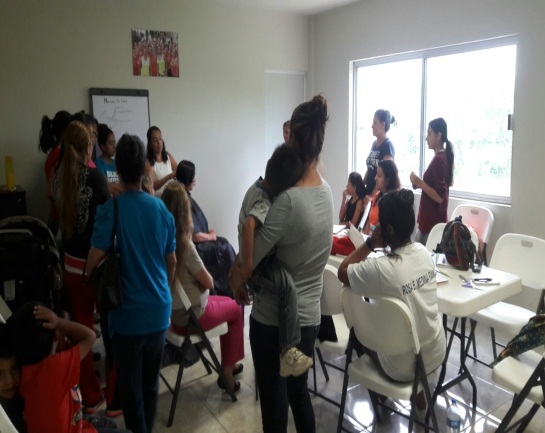 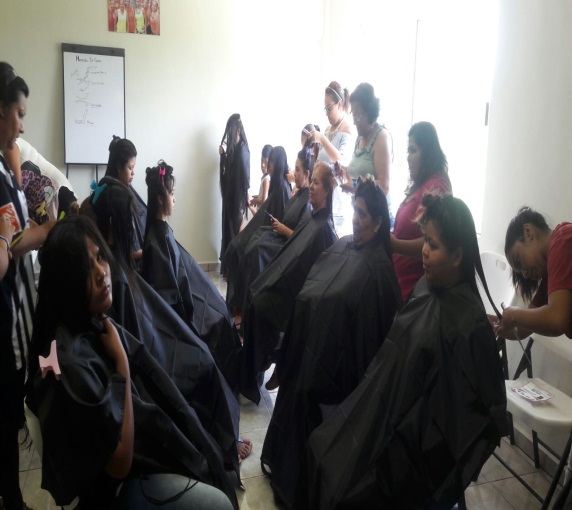 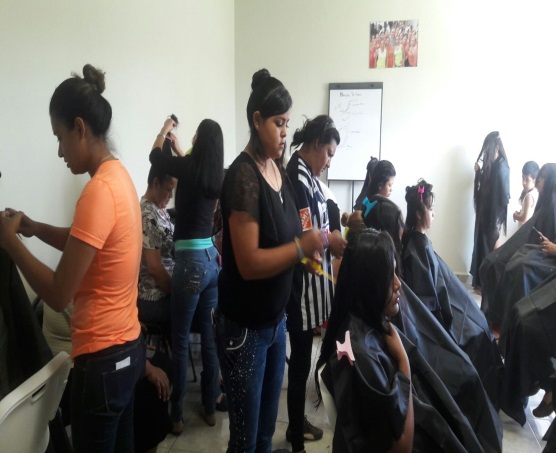 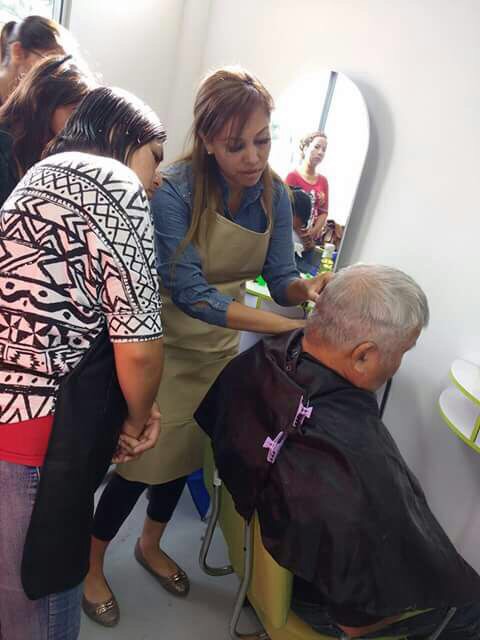 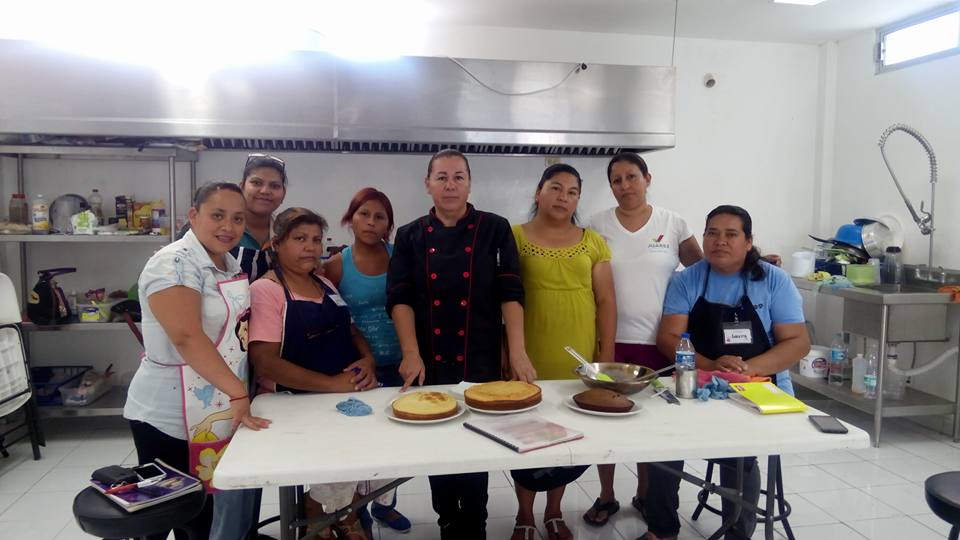 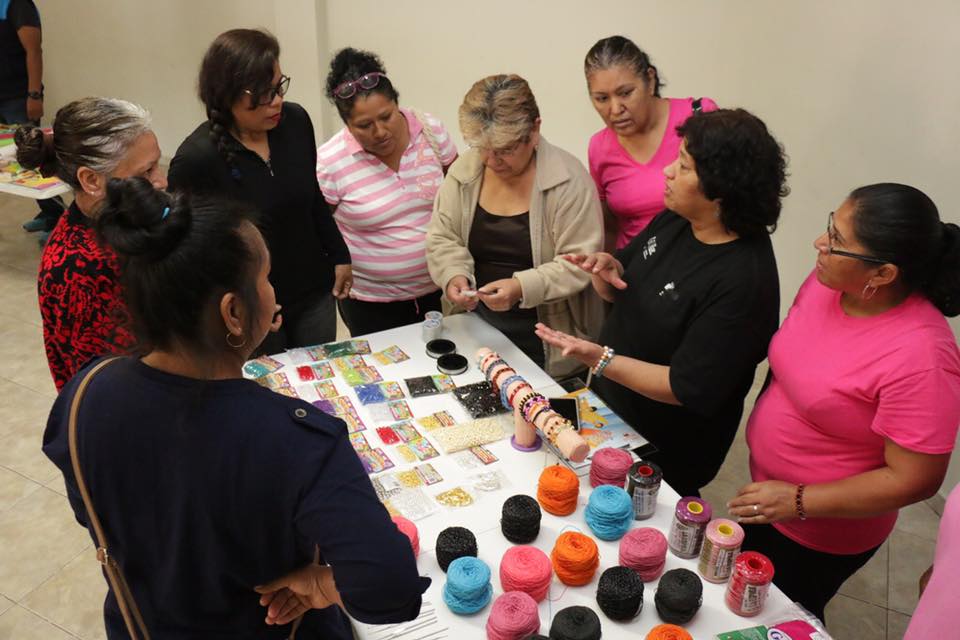 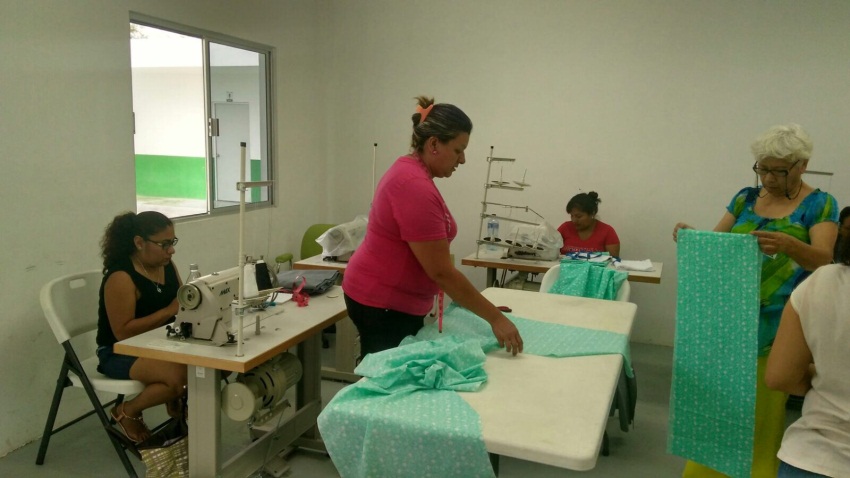 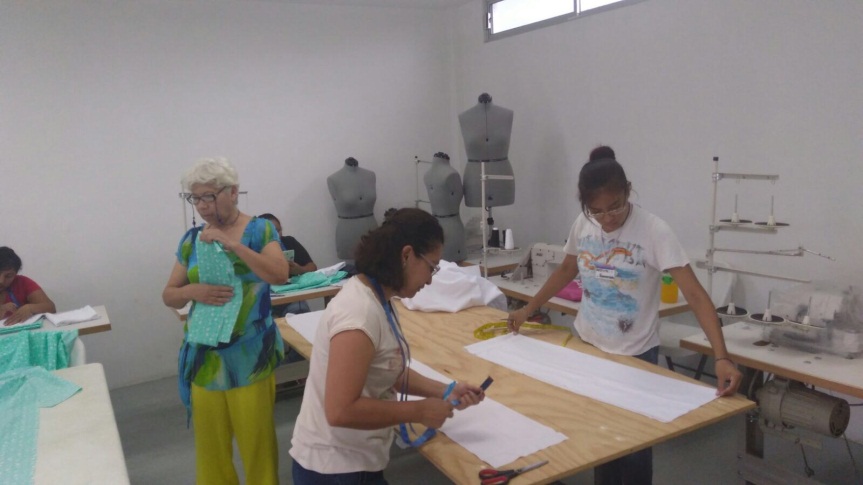 